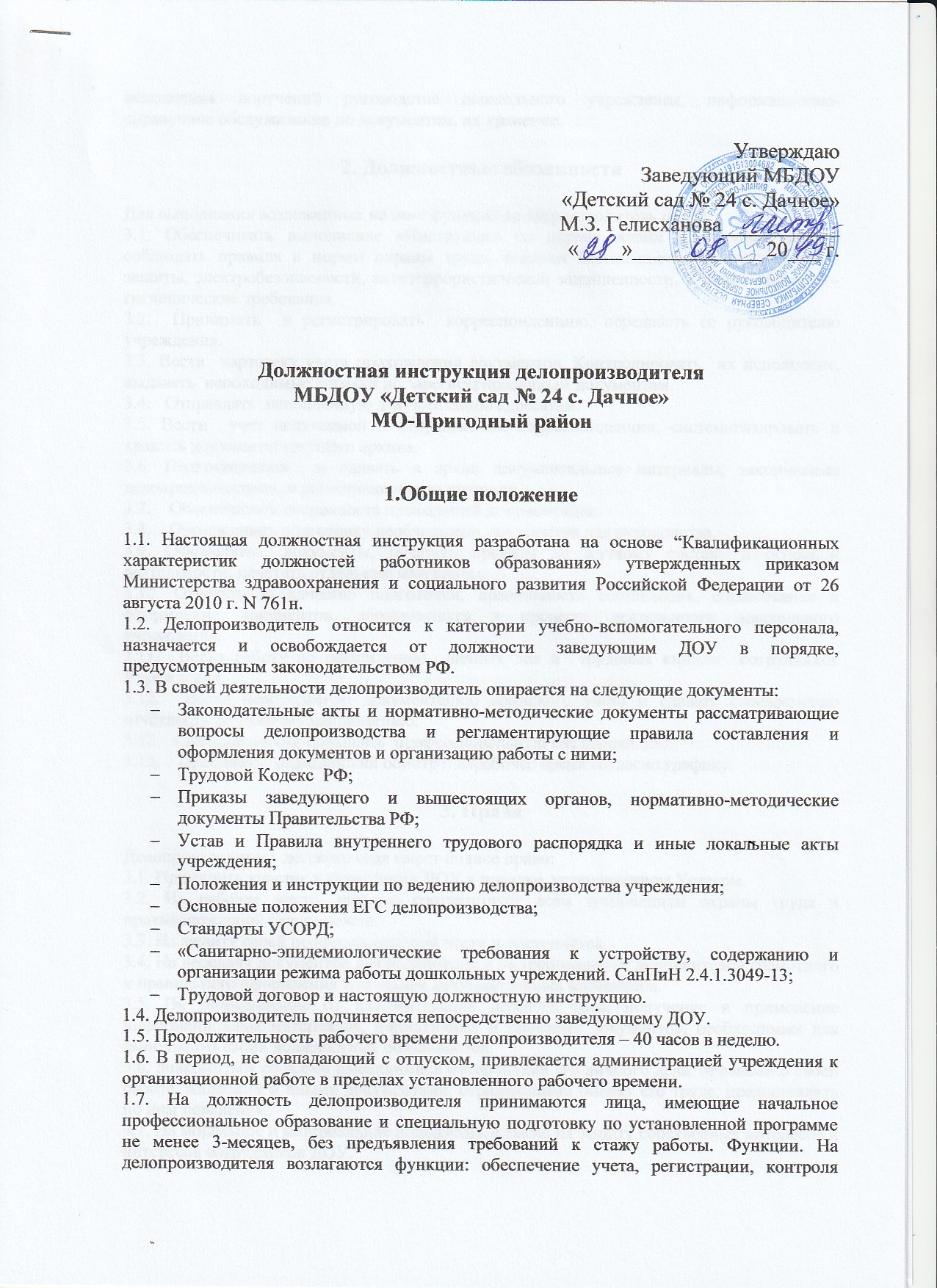 исполнения поручений руководства дошкольного учреждения, информационно-справочное обслуживание по документам, их хранение.2. Должностные обязанностиДля выполнения возложенных на него функций делопроизводитель обязан:3.1. Обеспечивать выполнение «Инструкции по охране жизни и здоровья детей», соблюдать правила и нормы охраны труда, техники безопасности, противопожарной защиты, электробезопасности, антитеррористической защищенности, а также санитарно-гигиенические требования.3.2.  Принимать  и регистрировать  корреспонденцию, передавать ее руководителю учреждения.3.3. Вести  картотеку учета прохождения документов. Контролировать  их исполнение, выдавать  необходимые справки по зарегистрированным документам.3.4.   Отправлять  исполненную документацию адресатам.3.5. Вести  учет получаемой и отправляемой корреспонденции, систематизировать и хранить документы текущего архива.3.6. Подготавливать  и сдавать в архив документальные материалы, законченные делопроизводством, и регистрационную карточку.3.7.    Обеспечивать сохранность проходящей документации.3.8.    Организовать подготовку необходимых документов для руководства.3.9. Оформлять  документы, печатать приказы по личному составу и основной деятельности, печатать отдельные материалы.3.10. Отвечать за качество подготовки, правильность составления, согласование и оформления документов, образующихся в процессе деятельности дошкольного учреждения.3.11.  Вести работу по оформлению  личных дел и  трудовых книжек  сотрудников Учреждения.3.12.  Вести необходимую документацию воинского учёта и сдавать своевременно отчётность по данному направлению.3.12.   Систематически повышать  профессиональную квалификацию.3.13.    Проходить  медицинский осмотр в нерабочее время согласно графику.3. ПраваДелопроизводитель детского сада имеет полное право:3.1. Принимать участие в управлении ДОУ в порядке, установленном Уставом.3.2. На рабочее место, которое соответствует всем требованиям охраны труда и противопожарной безопасности.3.3. На защиту своей профессиональной чести и достоинства.3.4. На передачу документов для исполнения и на требование от исполнителей грамотного и правильного оформления требуемых документальных материалов.3.5. На запрашивание от администрации детского сада, получение и применение информационных материалов, нормативных и правовых документов, необходимых для выполнения своих должностных обязанностей.3.6. Знакомиться со всеми имеющимися материалами его личного дела, отзывами о своей работе, жалобами и иными документами, отражающими оценку его труда, предоставлять по ним пояснения.3.7. На моральное и материальное поощрение, а также на защиту собственных интересов и интересов сотрудников ДОУ.3.8. На своевременную и в полном объеме выплату заработной платы согласно своей квалификации, количеству и качеству выполненной работы.3.9. Отказаться от выполнения работ при возникновении угрозы жизни и здоровью вследствие нарушения требований по охране труда.3.10. Постоянно повышать свою профессиональную квалификацию.3.11. На неразглашение дисциплинарного (служебного) расследования, исключая случаи предусмотренные законом.3.12. На защиту своих профессиональных интересов самостоятельно и (или через законного представителя, в том числе адвоката), в случае дисциплинарного или служебного расследования, связанного с несоблюдением норм профессиональной этики.3.13. На вступление в профсоюзы для защиты своих трудовых прав, свобод и законных интересов.3.14. Получать социальные гарантии и льготы, предусмотренные законодательством Российской Федерации.4. Ответственность4.1. За невыполнение или нарушение без уважительных причин данной должностной инструкции делопроизводителя в ДОУ, Устава и Правил внутреннего трудового распорядка, законных распоряжений заведующего ДОУ и других локально-нормативных актов, а также за принятие решений, повлекших нарушение воспитательно-образовательного процесса, делопроизводитель несет дисциплинарную ответственность в порядке, установленном Трудовым Законодательством Российской Федерации.4.2. За применение, даже однократно, способов воспитания, включающих в себя физическое и (или) психологическое насилие над личностью ребенка, делопроизводитель может освобождаться от занимаемой должности согласно трудовому законодательству и Федеральному Закону «Об образовании в Российской Федерации». Увольнение за такой поступок не принимается за меру дисциплинарной ответственности.4.3. Несет дисциплинарную ответственность за сохранность документации, находящейся в кабинете делопроизводителя.4.4. Привлекается к дисциплинарной ответственности за разглашение служебной и конфиденциальной информации, информации о персональных данных сотрудников и детей дошкольного образовательного учреждения.4.5. За нарушение правил пожарной безопасности, охраны труда, санитарно-гигиенических норм и правил делопроизводитель может привлекаться к административной ответственности в порядке и в случаях, установленных административным законодательством.4.6. За любое виновное причинение ДОУ или участникам воспитательно-образовательного процесса ущерба (в том числе морального) в связи с выполнением (невыполнением) своих прямых должностных обязанностей делопроизводитель детского сада несет материальную ответственность в порядке и в пределах, установленных трудовым и (или) гражданским законодательством Российской Федерации.5. Взаимоотношения. Связи по должностиДелопроизводитель ДОУ:5.1. Выполняет работу согласно графику, составленному с учетом 40-часовой рабочей недели, и утвержденному заведующим ДОУ.5.2.  Постоянно обменивается информацией по вопросам, относящимся к его компетенции, с администрацией, бухгалтерией, педагогическими работниками и обслуживающим персоналом детского сада, с родителями детей (лицами их заменяющими).5.3. Получает от заведующего дошкольным образовательным учреждением информацию нормативно-правового и организационного характера, знакомится под расписку с необходимыми документами.5.4. Вовремя сообщает заведующему ДОУ и его заместителям об информации, приказах, распоряжениях и иной документации, поступившей по электронной почте.5.5. Во время отсутствия делопроизводителя его обязанности выполняет сотрудник, имеющий все требующиеся профессиональные знания, умения и навыки, назначенный приказом заведующего ДОУ. Данный сотрудник приобретает соответствующие права и несет полную ответственность за качественное выполнение возложенных на него обязанностей.6. Порядок утверждения и изменения должностной инструкции6.1. Внесение изменений и дополнений в действующую должностную инструкцию производится в том же порядке, в котором принимается должностная инструкция.6.2. Должностная инструкция вступает в силу с момента ее утверждения и действует до замены ее новой должностной инструкцией.6.3.  Факт ознакомления сотрудника с настоящей должностной инструкцией подтверждается подписью в экземпляре должностной инструкции, хранящемся у работодателя, а также в журнале ознакомления с должностными инструкциями.. Настоящая должностная инструкция составлена в 2-х экземплярах. С инструкцией ознакомлен(а):__________________________________/_________________                                                                                                  (Ф.И.О.)                                                               ПОДПИСЬ«_____»_______________ 20___ г.